DIRECTION OPERATIONNELLE DE GUELMAAVIS DE CONSULTATION N° 35/2019 Un avis de consultation est lancé pour : Travaux de canalisations urbaines, Lot 01: Extension canalisation pour assainissement et mise à niveau réseau câble 2*112(T1+T2) MSAN AMKN Cite 20 logts et Bounemra Ahmed zine Ain Makhlouf CMT O/Z.Lot 02: Extension Canalisation pour Assainissement et mise à niveau réseau câble 2*112(T7+T9) MSAN AMKN Cite 30 Logts et Rue 1er Nov 1954 Ain Makhlouf CMT O/Z.Les représentants des entreprises intéressés peuvent se présenter pour retirer le cahier des charges, accompagnés du cachet de l’entreprise à l’adresse ci-après:DIRECTION OPERATIONNELLE DE GUELMARue SERIDI Med Taher GuelmaContre le versement auprès de la banque BNA, d’un montant de mille Dinars (1000,00 DA), non remboursable, représentant les frais de documentation et de reprographie au compte bancaire N° 001 00816 0300 000 172/53.Le cahier des charges doit être retiré par le candidat ou son représentant désigné à cet effet. Les offres doivent être composées :D’un dossier administratif inséré dans une enveloppe fermée comportant la mention dossier administratif, dénomination du soumissionnaire, numéro et objet de la consultation. D’une offre technique insérée dans une enveloppe fermée comportant la mention offre technique, dénomination du soumissionnaire, numéro et objet de la consultation.D’une offre financière insérée dans une enveloppe fermée comportant la mention offre financière, dénomination du soumissionnaire, numéro et objet de la consultation.Les deux offres, technique et financière et le dossier administratif, accompagnés des pièces réglementaires citées dans le cahier des charges doivent parvenir à l’adresse ci-dessus indiquée, sous enveloppe principale anonyme portant que la mention suivante :AVIS DE CONSULTATION N° 35/2019TRAVAUX DE CANALISATIONS URBAINESRue Seridi Mohamed Tahar – Guelma « À n’ouvrir que par la commission d’ouverture des plis et d’évaluation des offres »La durée accordée pour la préparation des offres est de dix (10 jours) à partir de la première parution du présent avis dans le site Web d’Algérie TélécomLa date et heure limite de dépôt des offres est fixée au dernier jour de préparation des offres de 08h00 à 14h00. Si ce jour coïncide avec un jour férié ou un jour de repos légal, la durée de préparation des offres est prorogée jusqu'au jour ouvrable suivant.Les soumissions qui parviennent après la date de dépôt des plis ne seront pas prises en considération.Les soumissionnaires sont conviés à assister à l’ouverture des plis des offres techniques et financières, qui aura lieu en séance publique, le même jour correspondant à la date limite du dépôt des plis à 14h00 à l’adresse précitée.Les candidats restent tenus par leurs offres pendant une période de 180 jours à compter de la date limite de dépôt des plis.       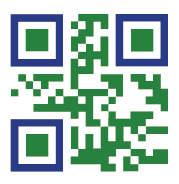 